FICHA DE INSCRIÇÃO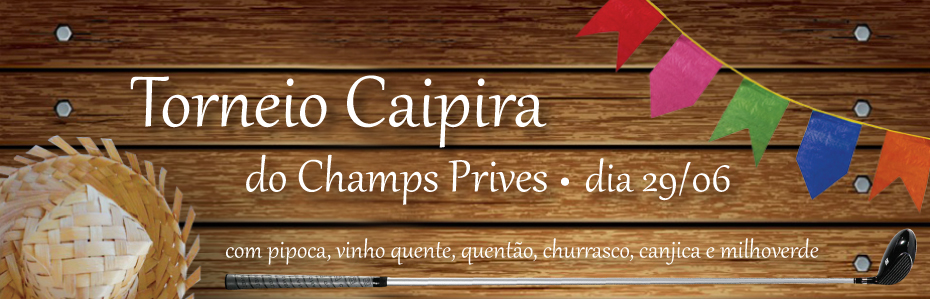 Nome Completo:_______________________________________________________________Clube em que tem Handicap:_____________________________________________________Código Handicap:_______________________________________________________________Data de Nascimento:____________________________________________________________RG.:______________________________ Placa do Carro_______________________________E-mail:_______________________________________________________________________Fone Residencial:_______________________________________________________________ Fone Celular:__________________________________________________________________Nome do Parceiro que irá fazer a DUPLA:____________________________________________A ordem de pagamento a favor de CHAMPS PRIVÉS RESIDENCE COUNTRY & GOLFSócios:		R$100,00 por jogador			Banco do BrasilConvidados:	R$130,00 por jogador			Agência: 4386-9Juvenil:		R$60,00 por jogador			Conta Corrente: 9590-7							CNPJ: 10.690.452\0001As informações a cima são de extrema importância, pois com elas será mais rápida a entrada no clube. Se possível enviar também uma foto digitalizada.Pedimos a gentileza de transmitir o comprovante de depósito e a ficha de inscrição para:                  bi-segalla@uol.com.br e champsprivesfinancas@terra.com.br 
Não serão devolvidos os valores das inscrições dos golfistas que não comparecerem ao evento e nem avisarem até a data de encerramento das inscrições (27 de Junho).Local e Data ___________________________________________________________________	_______		                 Assinatura do solicitante